致知達德個人篇：曠達坦蕩了解客觀限制、知所調處挫折失敗故事：劉禹錫和詩贈白居易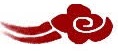 看故事故事改編自（五代）劉昫《舊唐書．列傳第一百一十‧劉禹錫》一起分享劉禹錫在朝廷當官遇到甚麼不如意的事情了？他怎樣面對呢？你覺得劉禹錫的處世態度值得我們學習嗎？為甚麼？當遇到不如意的事情時（如：成績欠佳、比賽落敗），你會怎樣積極面對呢？請分享你的經驗。在今天的社會裏，有些人受了挫折便輕易放棄生命。你認為這些人為甚麼會那麼容易放棄生命呢？請跟老師和家長討論一下。你同意「不如意事，十常八九」這句話嗎？如果我們遇到不如意的事，應該怎樣令自己振作起來呢？多讀一點名句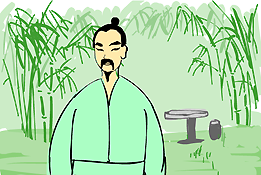 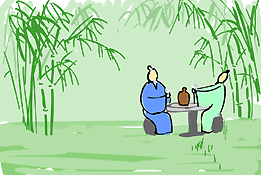 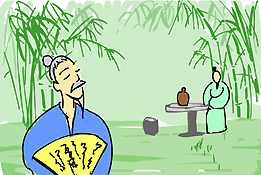 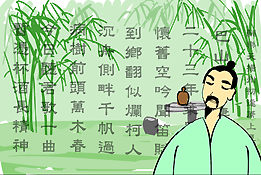 